 Внеклассное мероприятие«От улыбки станет всем светлей»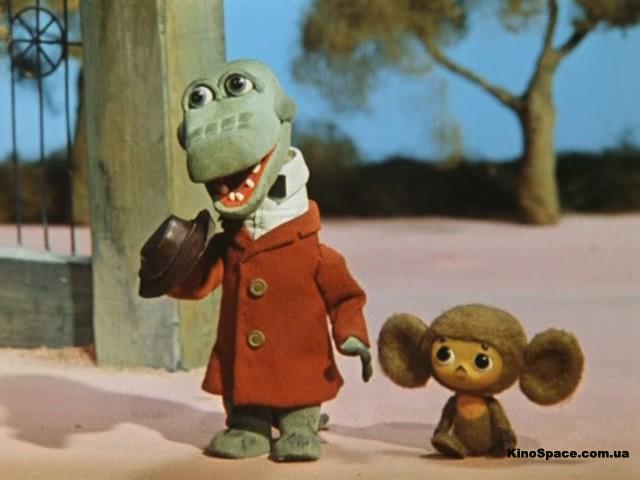 Посвящается 90 -летию  В.Я. ШаинскогоПреподаватели Виноградова Л.С. и Гужева А.Б.																																												 Цели и задачи мероприятия:Познакомить детей с автором любимых ими песен;Вспомнить, а может и выучить детские песенки;Развитие музыкальной активности и творческой способности детей;Данное мероприятие– заряд бодрости и хорошего настроения.Ход мероприятия 1.Поппури на   песни В.Я. Шаинского в исполнении  детского хора.2.Вступительное слово- Виноградова Л.С.– Ребята, сегодня я хочу вам рассказать об известном российском композиторе В.Я. Шаинском. Но прежде я хочу узнать у вас, а знаете ли вы, кто такой композитор? Композитор – это человек, сочиняющий музыку. Композиторы пишут разную музыку: серьёзную, весёлую, грустную, задорную. Музыку для кинофильмов, для балета, оперы, для мультфильмов, просто песни.Презентация. Слайд 1.Шаинский – автор множества музыкальных произведений.В.Я. Шаинский – народный артист России, заслуженный деятель искусств Российской Федерации, лауреат различных премий, обладатель различных наград (медалей и орденов), член Союза композиторов, Союза кинематографистов.Родился Владимир Шаинский 12 декабря 1925 года в Киеве. Володя рос озорным, непоседливым, очень любознательным ребенком. Любил все, что было связано с музыкой. Эту любовь он сохранил навсегда. Музыка – это вся жизнь Владимира Шаинского.В детстве Владимир Шаинский занимался по классу скрипки в музыкальной школе-десятилетке при Киевской консерватории, однако начавшаяся война прервала учебу, семья была эвакуирована в Ташкент.В Ташкентской консерватории Владимир Шаинский продолжил музыкальное образование, в которой учился вплоть до 1943 года, когда его призвали в армию.После войны Владимир Шаинский поступил в Московскую консерваторию на оркестровый факультет, по ее окончании три года работал в оркестре Леонида Утесова.Потом преподавал, работал оркестровщиком, композитором, музыкальным руководителем различных эстрадных оркестров.В 1962 году Владимир Шаинский поступил на композиторский факультет Бакинской консерватории, где занимался в классе композитора К. Караева.Владимир Шаинский – легенда в современной музыке. За более чем 40 лет композиторской деятельности Владимир Шаинский сочинил множество произведений. Среди них опера для детей, несколько мюзиклов, а также более 300 песен.Когда у Шаинского спрашивают: " Вы счастливый человек?", он отвечает не задумываясь: "А как вы думаете, если мне до сих пор в удовольствие работа, ныряние в ледяную прорубь, дружеские застолья, если я никому не в тягость и веселюсь с дошколятами, как равный?"В свои 90 лет Владимир Шаинский по-прежнему бодр и спортивен: занимается подводным плаванием, ходит на лыжах, бегает на коньках.Также Владимир Шаинский выступает на творческих вечерах, ездит по стране с концертами, пишет новые песни.3.Просмотр слайдов и прослушивание любимых песен.(Гужева А.Б.  Виноградова Л.С.)-А теперь попробуем вспомнить и пропеть песни Шаинского.Но сначала я загадаю вам загадку.Кто это?Он зеленый, попрыгучий,
Совершенно неколючий,
На лугу весь день стрекочет,
Удивить нас песней хочет.Ну, конечно же, это кузнечик! У Шаинского есть песня о кузнечике. Эта песня была написана для мультфильма “Приключения Незнайки”. (Слова Н.Носова).Песня “Кузнечик”. Слайды 2-3.А теперь следующая загадка.Что это?Пушистая вата 
Плывёт куда-то. 
Чем вата ниже, 
Тем дождик ближе.Облака! Вот такие белогривые лошадки плывут по небу. Эта песня звучит в мультфильме “Трям! Здравствуйте!” (Слова С. Козлова).Песня “Облака”. Слайды 4-5.Прежде чем споём следующую песню, скажите мне, как зовут этого ленивого мальчика, который ничего не хотел делать, но когда услышал призыв к обеду прибежал первым.Да, это Антошка. Эта песня звучала в мультфильме “Веселая карусель”. (Слова Ю. Энтина)Песня “Антошка”. Слайды 6-8.Вот ещё одна загадка.Проживает во дворе,
В личном доме-конуре,
И на всех, кого не знает,
То рычит она, то лает.Это собака. А песня очень грустная. О потере верного друга. (Слова А. Ламма).Песня “Пропала собака”. Слайды 9-10.Следующая песенка про малыша, который потерял маму. И звучала она в мультфильме “Мама для мамонтёнка”. (Слова Д.Непомнящей).“Песенка мамонтёнка” Слайды 11-12.А эта песенка про необыкновенное существо, которого нет в природе, но у него есть верный друг. Кто это? Да, зовут его Чебурашка. Песня эта из одноимённого мультфильма (Слова Э.Успенского).“Песня Чебурашки”. Слайды 13-15.Следующая песня о необыкновенном острове. Что это за остров? Да, этот остров называется “Чунга-Чанга”. Звучит эта песня в мультфильме “Катерок”. (Слова Ю.Энтина).Песня “Чунга-Чанга”. Слайды 16-17.Вот ещё одна загадка.Стоит дом,
Кто в него войдёт – 
Тот ум приобретет.Конечно же, это школа. У Шаинского есть несколько замечательных песен о школе. Вот эта песня, например, о том, для чего мы ходим в школу. Учиться! А чему учат в школе, мы узнаем, спев песню. (Слова М. Пляцковского)Песня “Учат в школе”. Слайды 18-20.Следующая песню поможет выучить таблицу умножения, и вы никогда больше не сделаете ошибок в примерах на уроках математики. (Слова М. Пляцковского).Песня “Дважды два – четыре”. Слайды 21-24.Продолжите пословицу: “Дерево сильно корнями, а человек – …” (друзьями)У Владимира Шаинского есть много песен о друзьях и дружбе.Вот в этой песне поётся о том, как вместе весело шагать… (Слова М. Матусовского).Песня “Вместе весело шагать”. Слайды 25-27.А это, как мне кажется, самая известная и любимая песенка детей, ведь дружба начинается именно с неё… Конечно же, с улыбки. И звучит эта любимая песня в любимом мультфильме “Крошка Енот”. (Слова М. Пляцковского).5.Исполнение песни «Улыбка» всеми участниками мероприятия.Песня “Улыбка”. Слайды 28-33.6.ЗаключениеРебята, сегодня мы вспомнили и пропели некоторые песни В.Я. Шаинского. Это далеко не все его песни. Большая часть творчества Шаинского посвящена детям. Он и сам, несмотря на свой возраст, остаётся в душе ребёнком. "Я чувствую себя гораздо моложе своих лет", – говорит великий человек – Владимир Шаинский. И будем надеяться, что композитор ещё подарит нам новые чудесные песни и мы с удовольствием споём их.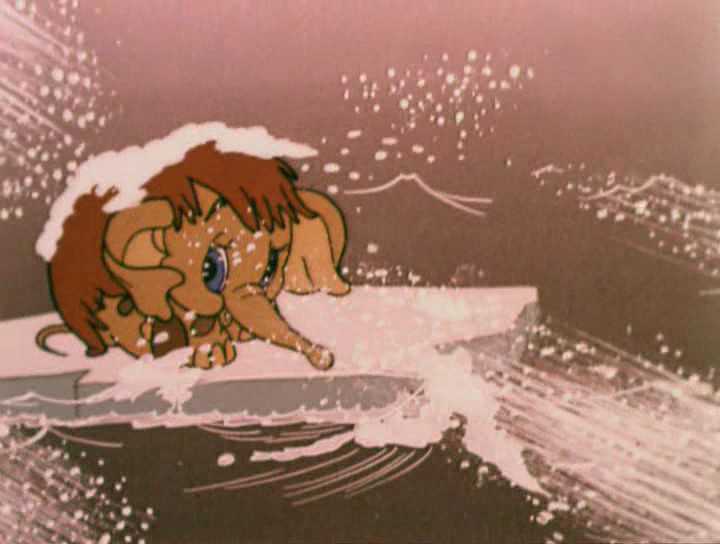 2015г.